                                                                                                               Приложение № 1Список должностей, по которым совпадают должностные обязанности, учебные программы, профили работы и устанавливаются выплаты за квалификационную категориюПроизводить оплату труда в течение срока действия квалификационной категории, установленной в соответствии с Порядком аттестации педагогических работников государственных и муниципальных образовательных организаций, утверждённым приказом Министерства образования и науки Российской Федерации от 24 марта 2010 года № 209, при выполнении ими педагогической работы в следующих случаях:- при работе в должности, по которой установлена квалификационная категория, независимо от преподаваемого предмета (дисциплины), типа и вида образовательной организации;- при возобновлении работы в должности, по которой установлена квалификационная категория, независимо от перерывов в работе;- при выполнении педагогической работы на разных должностях, по которым совпадают должностные обязанности, учебные программы, профили работы в следующих случаях: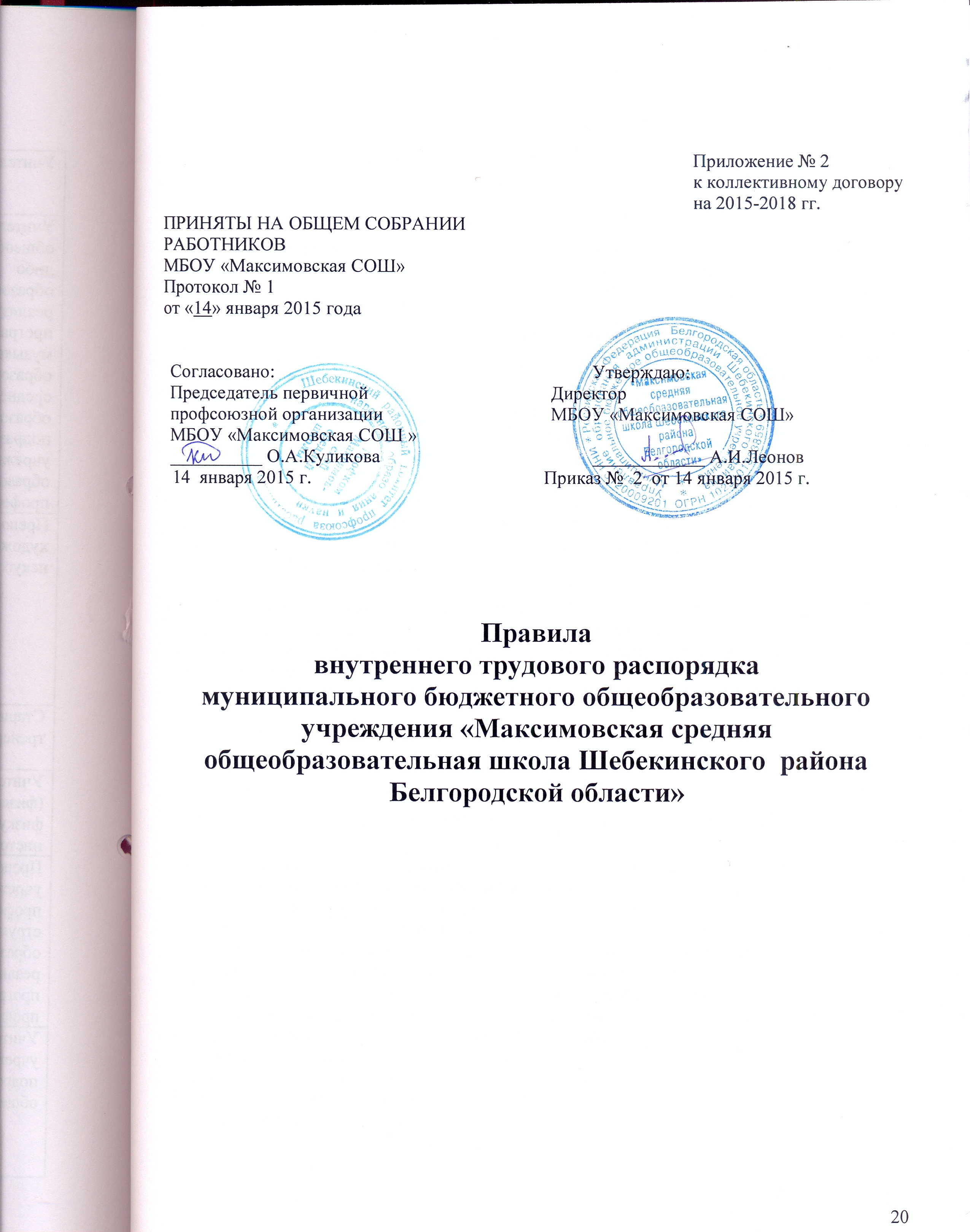 ОБЩИЕ ПОЛОЖЕНИЯПравила внутреннего трудового распорядка имеют целью способствовать укреплению трудовой дисциплины, организации труда на научной основе и рациональному использованию рабочего времени, повышению качества работы всех участников образовательного процесса.Настоящие Правила внутреннего трудового распорядка составлены на основе Закона РФ «Об образовании», Устава муниципального бюджетного общеобразовательного учреждения «Максимовская средняя общеобразовательная школа Шебекинского района Белгородской области» (далее - МБОУ «Максимовская  СОШ»), Трудового кодекса РФ и других локальных актов школы.Вопросы, связанные с применением Правил внутреннего трудового распорядка, решаются администрацией МБОУ «Максимовская СОШ» совместно с профсоюзным комитетом.Правила внутреннего трудового распорядка принимаются на общем собрании работников трудового коллектива 2/3 голосов при наличии не менее 60% работников школы.Изменения и дополнения в Правила внутреннего трудового распорядка могут вноситься администрацией МБОУ «Максимовская СОШ» при согласовании с профсоюзным комитетом с утверждением на общем собрании трудового коллектива.Правила внутреннего трудового распорядка утверждаются работодателем с учетом мнения представительного органа работников организации (ст. 190 ТК РФ).Индивидуальные обязанности работников предусматриваются в заключаемых с ними трудовых договорах.ОСНОВНЫЕ ПРАВА И ОБЯЗАННОСТИ РУКОВОДИТЕЛЯ ОБРАЗОВАТЕЛЬНОГО УЧРЕЖДЕНИЯРуководитель (директор) МБОУ «Максимовская СОШ» имеет право:- в соответствии с федеральными законами заключать гражданско-правовые и трудовые договоры от имени Учреждения, утверждает штатное расписание Учреждения, утверждает должностные инструкции работников Учреждения и положения о структурных подразделениях Учреждения (при наличии таковых);- утверждать план финансово-хозяйственной деятельности Учреждения, его годовую и бухгалтерскую отчетность, регламентирующие деятельность Учреждения внутренние документы, обеспечивать открытие лицевых счетов в финансовых органах, обеспечивать своевременную уплату налогов и сборов в порядке и размерах, определяемых налоговым законодательством Российской Федерации, предоставлять в установленном порядке статистическую, бухгалтерскую и иную отчетность;- утверждать локальные нормативные акты Учреждения, образовательные программы Учреждения, отчет о результатах самообследования, программу развития Учреждения, выдавать доверенности на право представительства от имени Учреждения, издавать приказы и распоряжения, давать поручения и указания, обязательные для исполнения всеми работниками Учреждения;- в соответствии с законодательством Российской Федерации устанавливать и обеспечивать соблюдение порядка защиты сведений, составляющих служебную тайну; общих требований при обработке персональных данных работников и гарантии их защиты;- обеспечивать соблюдение законности в деятельности Учреждения, контролировать работу внутри Учреждения;- планировать и организовывать работу Учреждения;- организовывать работу по проведению выборов в органы управления Учреждением;- осуществлять  иные  полномочия  в  соответствии с законодательством Российской Федерации.2.2.   Руководитель МБОУ «Максимовская СОШ» обязан:- обеспечивать выполнение муниципального задания в полном объеме;- обеспечивать постоянную работу по повышению качества предоставляемых Учреждением услуг (выполняемых работ);- обеспечивать составление и выполнение в полном объеме плана финансово-хозяйственной деятельности Учреждения в соответствии с порядком, определенным Учредителем;- обеспечивать составление отчета о результатах деятельности Учреждения и об использовании закрепленного за ним на праве оперативного управления имущества в соответствии с требованиями, установленными Учредителем;- обеспечивать целевое и рациональное использование бюджетных средств Учреждения, в том числе субсидий, предоставляемых Учреждению из муниципального бюджета на финансовое обеспечение выполнения муниципального задания; соблюдение финансовой дисциплины в соответствии с законодательством Российской Федерации;- обеспечивать исполнение Учреждением договорных обязательств;- не допускать возникновения просроченной кредиторской задолженности Учреждения;- обеспечивать сохранность, рациональное использование имущества, закрепленного за Учреждением на праве оперативного управления;- обеспечивать своевременную выплату заработной платы работникам Учреждения, принимать необходимые меры по повышению размера заработной платы работникам Учреждения;- организовывать работу по подготовке Учреждения к процедурам лицензирования и государственной аккредитации;- согласовывать с Учредителем в случаях и в порядке, установленном действующим законодательством, нормативными правовыми актами Белгородской области, правовыми актами Учредителя, настоящим уставом, распоряжение недвижимым имуществом и особо ценным движимым имуществом Учреждения, в том числе передачу его в аренду, безвозмездное пользование, заключение иных договоров, предусматривающих переход прав владения и (или) пользования в отношении муниципального имущества, закрепленного за Учреждением на праве оперативного управления, а также осуществлять его списание;- согласовывать с Учредителем в порядке, им установленном, совершение Учреждением крупных сделок;- согласовывать с Учредителем совершение сделок с участием Учреждения, в совершении которых имеется заинтересованность;- согласовывать с Учредителем в случаях и в порядке, установленном действующим законодательством, настоящим уставом, создание и ликвидацию структурных подразделений Учреждения;- обеспечивать открытость и доступность информации об Учреждении, его деятельности и закрепленном за ним имуществе в соответствии с требованиями законодательства Российской Федерации;- обеспечивать соблюдение требований законодательства Российской Федерации в части установления ограничений на занятие трудовой деятельностью в отношении отдельных категорий работников Учреждения;- обеспечивать соблюдение в Учреждении Правил внутреннего трудового распорядка;- обеспечивать знание и соблюдение работниками Учреждения требований охраны труда и техники безопасности; требований законодательства Российской Федерации по защите жизни и здоровья работников Учреждения;- проходить аттестацию в порядке, установленном законодательством Российской Федерации;- обеспечивать наличие мобилизационных мощностей и выполнение требований по гражданской обороне;- обеспечивать создание и ведение официального сайта Учреждения в информационно-телекоммуникационной сети «Интернет», а также актуализацию информации, размещаемой на данном сайте;- согласовывать с Учредителем назначение на должность заместителя директора Учреждения; - выполнять иные обязанности, установленные в соответствии с законодательством об образовании, настоящим уставом, трудовым договором с директором, должностной инструкцией директора Учреждения.3.   ОСНОВНЫЕ ПРАВА И ОБЯЗАННОСТИ РАБОТНИКОВ 3.1.   Работник имеет право на: - заключение, изменение и расторжение трудового договора в порядке и на условиях, которые установлены ТК РФ, иными федеральными законами;- предоставление ему работы, обусловленной трудовым договором; - рабочее место, соответствующее условиям, предусмотренным государственными стандартами организации и безопасности труда и коллективным договором; - своевременную и в полном объеме выплату заработной платы в соответствии со своей квалификацией, сложностью труда, количеством и качеством выполненной работы; - отдых, обеспечиваемый установлением нормальной продолжительности рабочего времени, сокращенного рабочего времени для отдельных профессий и категорий работников, предоставлением еженедельных выходных дней, нерабочих праздничных дней, оплачиваемых ежегодных отпусков; - полную достоверную информацию об условиях труда и требованиях охраны труда на рабочем месте; - профессиональную подготовку, переподготовку и повышение своей квалификации в порядке, установленном ТК РФ, иными федеральными законами; - объединение, включая право на создание профессиональных союзов и вступление в них для защиты своих трудовых прав, свобод и законных интересов; - участие в управлении организацией в предусмотренных ТК РФ, иными федеральными законами и коллективным договором формах; - ведение коллективных переговоров и заключение коллективных договоров и соглашений через своих представителей, а также на информацию о выполнении коллективного договора, соглашений; - защиту своих трудовых прав, свобод и законных интересов всеми не запрещенными законом способами;- разрешение индивидуальных и коллективных трудовых споров, включая право на забастовку, в порядке, установленном ТК РФ, иными федеральными законами; - возмещение вреда, причиненного работнику в связи с исполнением им трудовых обязанностей, и компенсацию морального вреда в порядке, установленном ТК РФ, иными федеральными законами; обязательное социальное страхование в случаях, предусмотренных федеральными законами.3.2. Педагогический работник имеет также право на: свободу преподавания, свободное выражение своего мнения, свобода от вмешательства в профессиональную деятельность;свободу выбора и использования педагогически обоснованных форм, средств, методов обучения и воспитания;творческую инициативу, разработку и применение авторских программ и методов обучения и воспитания в пределах реализуемой образовательной программы, отдельного учебного предмета, курса, дисциплины (модуля);выбор учебников, учебных пособий, материалов и иных средств обучения и воспитания в соответствии с образовательной программой и в порядке, установленном законодательством об образовании; участие в разработке образовательных программ, в том числе учебных планов, календарных учебных графиков, рабочих учебных предметов, курсов, дисциплин (модулей), методических материалов и иных компонентов образовательных программ;осуществление научной, научно-технической, творческой, исследовательской деятельности, участие в экспериментальной и международной деятельности, разработках и во внедрении инноваций;бесплатное пользование библиотеками и информационными ресурсами, а также доступ в порядке, установленном локальными нормативными актами организации, осуществляющей образовательную деятельность, к информационно-телекоммуникационным сетям и базам данных, учебным и методическим материалам, музейным фондам, материально-техническим средствам обеспечения образовательной деятельности, необходимым для качественного осуществления педагогической, научной или исследовательской деятельности в организациях, осуществляющих образовательную деятельность;бесплатное пользование образовательными, методическими и научными услугами организации, осуществляющей образовательную деятельность, в порядке, установленном законодательством Российской Федерации или локальными нормативными актами;участие в управлении образовательной организацией, в том числе в коллегиальных органах управления, в порядке, установленном уставом этой организации;участие в обсуждении вопросов, относящихся к деятельности образовательной организации, в том числе через органы управления и общественные организации;объединение в общественные профессиональные организации в формах и в порядке, которые установлены законодательством Российской Федерации;обращение в комиссию по урегулированию споров между участниками образовательных отношений;защиту профессиональной чести и достоинства, на справедливое и объективное расследование нарушения норм профессиональной этики педагогических работников сокращенную продолжительность рабочего времени; дополнительное профессиональное образование по профилю педагогической деятельности не реже чем один раз в три года; прохождение аттестации в целях установления квалификационной категории (первой или высшей);ежегодный основной удлиненный оплачиваемый отпуск, продолжительность которого определяется Правительством Российской Федерации; длительный отпуск сроком до одного года не реже чем через каждые десять лет непрерывной педагогической работы в порядке, установленном федеральным органом исполнительной власти, осуществляющим функции по выработке государственной политики и нормативно-правовому регулированию в сфере образования; досрочное назначение страховой пенсии по старости в порядке, установленном законодательством Российской Федерации; предоставление педагогическим работникам, состоящим на учете в качестве нуждающихся в жилых помещениях, вне очереди жилых помещений по договорам социального найма, право на предоставление жилых помещений специализированного жилищного фонда; предоставление компенсации расходов на оплату жилых помещений, отопления и освещения;иные трудовые права, меры социальной поддержки, установленные федеральными законами и законодательными актами субъектов Российской Федерации.3.3.   Работник обязан:добросовестно исполнять свои трудовые обязанности, возложенные на него трудовым договором; соблюдать правила внутреннего трудового распорядка организации; соблюдать трудовую дисциплину; выполнять установленные нормы труда; соблюдать требования по охране труда и обеспечению безопасности труда; бережно относиться к имуществу работодателя и других работников; незамедлительно сообщить работодателю либо непосредственному руководителю о возникновении ситуации, представляющей угрозу жизни и здоровью людей, сохранности имущества работодателя.3.4.   Педагогические работники также обязаны:осуществлять свою деятельность на высоком профессиональном уровне, обеспечивать в полном объеме реализацию преподаваемых учебных предмета, курса, дисциплины (модуля) в соответствии с утвержденной рабочей программой; соблюдать правовые, нравственные и этические нормы, следовать требованиям профессиональной этики; уважать честь и достоинство обучающихся и других участников образовательных отношений; развивать у обучающихся познавательную активность, самостоятельность, инициативу, творческие способности, формировать гражданскую позицию, способность к труду и жизни в условиях современного мира, формировать у обучающихся культуру здорового и безопасного образа жизни; применять педагогически обоснованные и обеспечивающие высокое качество образования формы, методы обучения и воспитания; учитывать особенности психофизического развития обучающихся и состояние их здоровья, соблюдать специальные условия, необходимые для получения образования лицами с ограниченными возможностями здоровья, взаимодействовать при необходимости с медицинскими организациями; систематически повышать свой профессиональный уровень; проходить аттестацию на соответствие занимаемой должности в порядке, установленном законодательством об образовании; проходить в соответствии с трудовым законодательством предварительные при поступлении на работу и периодические медицинские осмотры, а также внеочередные медицинские осмотры по направлению работодателя; проходить в установленном законодательством Российской Федерации порядке обучение и проверку знаний и навыков в области охраны труда; соблюдать устав образовательной организации, положение о специализированном структурном образовательном подразделении организации, осуществляющей обучение, правила внутреннего трудового распорядка.3.5.Педагогический работник организации,осуществляющей образовательную деятельность, не вправе оказывать платные образовательные услуги обучающимся в данной организации, если это приводит  к конфликту интересов педагогического работника.4.   ПОРЯДОК ПРИЕМА, ПЕРЕВОДА И УВОЛЬНЕНИЯ РАБОТНИКОВ4.1.   Порядок приема на работу.4.1.1. Работник реализует свое право на труд путем заключения трудового договора о работе в МБОУ «Максимовская СОШ».4.1.2. Трудовой договор заключается в письменной форме путем составления и           подписания сторонами единого правового документа, один экземпляр трудового договора хранится в учреждении, другой – у работника (ст. 67 ТК РФ).4.1.3. При приеме на работу работник обязан предъявить администрации учреждения следующие документы:	а) паспорт;	б) трудовую книжку, за исключением тех случаев, когда трудовой договор заключается впервые или работник поступает на работу на условиях совместительства;          в) страховое свидетельство государственного пенсионного страхования;          г) документ воинского учета для военнообязанных и лиц, подлежащих призыву на военную службу;          д) свидетельство ИНН;	е) документ об образовании, о квалификации или наличии специальных  знаний – при поступлении на работу, требующую специальных знаний или специальной подготовки (ст. 65 ТК РФ);ж) справка о наличии (отсутствии) судимости для педагогических работников.4.1.4. Прием на работу оформляется приказом директора учреждения (ст. 68 ТК РФ), содержание приказа работодателя должно соответствовать условиям заключения трудового договора.4.1.5. Приказ о приеме на работу объявляется работнику под роспись в трехдневный срок со дня подписания трудового договора (ст. 68 ТК РФ).4.1.6. В соответствии с приказом о приеме на работу работодатель обязан в недельный срок сделать запись в трудовую книжку работника, на работающих по совместительству трудовая книжка ведется по месту основной работы (ст. 66 ТК РФ).4.1.7. Книжки работников хранятся в образовательном учреждении, трудовая книжка руководителя хранится в Управлении образования администрации Шебекинского района. С каждой записью, вносимой в трудовую книжку на основании приказа, работодатель обязан ознакомить ее владельца под расписку в личной карточке.4.1.8. На каждого работника в МБОУ «Максимовская СОШ» ведется личное дело, которое хранится в учреждении и после увольнения, до достижения работником возраста 75 лет, личное дело состоит из заверенной копии приказа о приеме на работу, копии документа об образовании, одного экземпляра трудового договора.4.1.9. Руководитель МБОУ «Максимовская СОШ» вправе предложить работнику заполнить листок по учету кадров – автобиографию для приобщения к личному делу.4.1.10. При приеме на работу работодатель обязан ознакомить работника под расписку с учредительными документами и локальными правовыми актами школы, Уставом, Правилами внутреннего трудового распорядка, Коллективным договором, должностной инструкцией, инструкцией по охране труда, правилами по технике безопасности, пожарной безопасности, санитарно-гигиеническими нормами и другими нормативно-правовыми актами учреждения, упомянутыми в трудовом договоре (ст. 68 ТК РФ).4.2.   Перевод на другую работу.4.2.1. Требование от работника выполнения работы, не соответствующей специальности, квалификации, должности либо с изменением размера заработной платы, льгот и других условий труда, обусловленных трудовым договором, обычно связано с его переводом на другую работу. Такой перевод допускается только с согласия работника (ст. 72 ТК РФ).4.2.2. Не является переводом на другую постоянную работу и не требует согласия работника перемещение его в той же организации на другое рабочее место, в другое структурное подразделение этой организации в этой же местности, привлечение к ремонтно-строительным работам в период подготовки школы к новому учебному году или в каникулярное время, если это не влечет за собой изменения трудовой функции и изменения существенных условий трудового договора (ст. 72 ТК РФ). Об изменении существенных условий трудового договора работник уведомляется в письменной форме не позднее, чем за два месяца до их введения (ст. 73 ТК РФ).	4.2.3. Перевод на другую работу в пределах одного учреждения оформляется приказом директора, на основании которого делается запись в трудовой книжке работника (за исключением случаев временного перевода).4.2.4. В случае производственной необходимости работник может переводиться на не обусловленную трудовым договором работу сроком до 1 месяца (ст. 74 ТК РФ).4.3. Прекращение трудового договора.4.3.1. Прекращение трудового договора может иметь место только по основаниям, предусмотренным законодательством (ст. 77 ТК РФ).4.3.2. Работник имеет право расторгнуть трудовой договор, заключенный на неопределенный срок, предупредив об этом работодателя письменно за две недели (ст. 80 ТК РФ).	При расторжении трудового договора по уважительным причинам, предусмотренным действующим законодательством, администрация может расторгнуть договор в срок, о котором просит работник.	Независимо от причин прекращения трудового договора администрация учреждения обязана:издать приказ об увольнении работника с указанием статьи, а в необходимых случаях и пункта статьи Трудового кодекса и Федерального закона «Об образовании в  Российской Федерации», послужившей основанием прекращения трудового договора;выдать работнику в день увольнения оформленную трудовую книжку (ст. 62 ТК РФ);выплатить работнику в день его увольнения все причитающиеся ему суммы (ст. 140 ТК РФ).4.3.3. Днем увольнения считается последний день работы.4.3.4. Записи о причинах увольнения в трудовую книжку производятся в точном соответствии с формулировками действующего законодательства (ст. 66 ТК РФ). При получении трудовой книжки в связи с увольнением работник расписывается в личной карточке формы Т-2 и в книге учета движения трудовых книжек.5.   РАБОЧЕЕ ВРЕМЯ И ВРЕМЯ ОТДЫХА5.1. Рабочее время работников учреждения определяется Правилами внутреннего трудового распорядка, учебным расписанием, должностными обязанностями, возлагаемыми на них Уставом МБОУ «Максимовская  СОШ» и трудовым договором, годовым календарным учебным графиком, графиком сменности.5.2. Для педагогических работников учреждения устанавливается сокращенная продолжительность рабочего времени – не более 36 часов в неделю (ст. 333 ТК РФ).5.3. Нормальная продолжительность рабочего времени для остальных работников учреждения не может превышать 40 часов в неделю.5.4. Учебная нагрузка педагогического работника оговаривается в трудовом договоре. Объем учебной нагрузки согласно «Отраслевого соглашения по организациям, находящимся в ведении Минобрнауки» устанавливается исходя из количества часов по учебному плану, программам, обеспеченности кадрами, других конкретных условий в учреждении и не ограничивается верхним пределом.5.4.1. Первоначально оговоренный в трудовом договоре объем учебной нагрузки может быть изменен сторонами, что отражено в трудовом договоре.5.4.2. Трудовой договор в соответствии со ст. 93 ТК РФ может быть заключен на условиях работы с учебной нагрузкой менее, чем установлено за ставку заработной платы, в следующих случаях:по соглашению между работником и администрацией учреждения;по просьбе беременной женщины или имеющей ребенка в возрасте до 14 лет (ребенка-инвалида до 16 лет), или лица, осуществляющего уход за больным членом семьи, когда администрация обязана устанавливать им неполный рабочий день или неполную рабочую неделю. 5.4.3. Уменьшение или увеличение учебной нагрузки в течение учебного года возможны только:по взаимному согласию сторон;по инициативе администрации в случае уменьшения количества часов по учебному плану и программам сокращения количества классов.Уменьшение учебной нагрузки в таких случаях рассматривается как изменение в организации производства и труда, в связи с чем допускается изменение существенных условий труда.	Об указанных изменениях работник должен быть поставлен в известность не позднее, чем за два месяца.Если работник не согласен на продолжение работы в новых условиях, то трудовой договор прекращается (п. 7 ст. 77 ТК РФ).5.4.4. Для изменения учебной нагрузки по инициативе администрации согласие работника не требуется в случаях:временного перевода на другую работу в связи с производственной необходимостью (ст. 74 ТК РФ);простоя, когда работники могут переводиться с учетом их специальности и квалификации на другую работу в том же учреждении на все время простоя на срок до 1 месяца;восстановления на работу учителя, ранее выполнявшего эту работу;возвращения на работу женщины, прервавшей отпуск по уходу за ребенком или после окончания этого отпуска.5.4.5. Учебная нагрузка педагогическим работникам на новый учебный год устанавливается руководителем учреждения по согласованию с профкомом и с учетом мнения коллектива до ухода работника в отпуск;5.4.6. При проведении тарификации учителей на начало нового учебного года объем учебной нагрузки каждого педагога устанавливается приказом руководителя учреждения по согласованию с профкомом.5.4.7. При установлении учебной нагрузки на новый учебный год следует иметь в виду, что, как правило:у педагогов должна сохраняться преемственность классов и объем учебной нагрузки;объем учебной нагрузки должен быть стабильным на протяжении всего учебного года за исключением случаев, указанных в п. 5.4.4.5.5. Учебное время учителя определяется расписанием уроков. Расписание уроков составляется и утверждается администрацией и согласуется с органами Роспотребнадзора с учетом обеспечения педагогической целесообразности, соблюдения санитарно-гигиенических норм и максимальной экономии времени учителя.5.5.1. Педагогическим работникам там, где это возможно, предусматривается один свободный день в неделю для методической работы и повышения квалификации.5.5.2. Часы, свободные от уроков, дежурства, участия во внеурочных мероприятиях, учитель вправе использовать по своему усмотрению.5.6. Ставка заработной платы педагогическому работнику устанавливается исходя из затрат рабочего времени в астрономических часах. В рабочее время при этом включаются короткие перерывы (перемены).5.7. Продолжительность дня обслуживающего персонала и рабочих определяется графиком сменности, который составляется с соблюдением установленной законодательством продолжительности рабочего времени за неделю и утверждается руководителем учреждения по согласованию с профкомом.5.7.1. Работа в выходные и праздничные дни запрещена. Привлечение отдельных работников к работе в выходные и праздничные дни допускается в исключительных случаях, предусмотренных законодательством, по письменному приказу администрации.       	Работа в выходные дни компенсируется предоставлением другого дня отдыха или в денежной форме, но не менее, чем в двойном размере.	Дни отдыха за работу в выходные и праздничные дни предоставляются в порядке, предусмотренном законодательством или с согласия работника в каникулярное время, не совпадающее с очередным отпуском. 	Запрещается привлекать к работе в выходные и праздничные дни беременных женщин и матерей, имеющих детей до 12 лет.5.8.  Работодатель привлекает педагогических работников к дежурству по школе. График дежурства утверждается руководителем и вывешивается на видном месте. Дежурство должно начинаться не ранее, чем за 20 минут до начала занятий и продолжаться не более 20 минут после их окончания.5.9. Время осенних, зимних и весенних каникул является рабочим временем для всех работников учреждения.	В эти периоды педагогические работники привлекаются администрацией учреждения к педагогической и организационной работе в пределах времени, не превышающего их учебной нагрузки до начала каникул.	Время работы в каникулярный период не рассматривается как простой по вине работника.  	В каникулярное время учебно-вспомогательный и обслуживающий персонал привлекается к выполнению хозяйственных работ, не требующих специальных знаний (мелкий ремонт, работа на территории учреждения и др.), в пределах установленного им рабочего времени с сохранением установленной заработной платы.5.10. Очередность ежегодных оплачиваемых отпусков устанавливается администрацией учреждения по согласованию с профкомом с учетом необходимости обеспечения нормальной работы учреждения и благоприятных условий для отдыха работника.	На время отпуска за работником сохраняется место работы (должность) и средний заработок (ст. 114 ТК РФ).	Работникам Учреждения предоставляется ежегодный оплачиваемый отпуск сроком 28 календарных дней. Педагогическим работникам предоставляется удлиненный отпуск продолжительностью 56 календарных дней. Отпуск предоставляется в соответствии с графиком, утвержденным директором Учреждения с учетом мнения выборного профсоюзного органа не позднее, чем за две недели до наступления календарного года (ст. 123 ТК РФ). О времени начала отпуска работник должен быть извещен не позднее, чем за две недели до его начала. График отпусков обязателен как для Работника, так и для Работодателя. Нерабочие праздничные дни, приходящиеся на период отпуска, в число календарных дней не включаются и не оплачиваются (ст. 120 ТК РФ).	Стаж работы, дающий право на ежегодный основной оплачиваемый отпуск, исчисляется согласно ст. 121 ТК РФ.	Право на использование отпуска за первый год работы возникает у работника по истечении шести месяцев его непрерывной работы в данной организации (ст. 122 ТК РФ).	Разделение отпуска, предоставление отпуска по частям, а также отзыв из отпуска допускается только с согласия работника (ст. 124, 125 ТК РФ).	Часть отпуска, превышающая 28 календарных дней, по письменному заявлению работника может быть заменена денежной компенсацией (ст. 126 ТК РФ) при наличии финансовой возможности.	Замена отпуска денежной компенсацией не допускается беременным женщинам и работникам в возрасте до 18 лет, а также работникам, занятым на тяжелых работах и работах с опасными условиями труда (ст. 126 ТК РФ).	При увольнении работнику выплачивается денежная компенсация за неиспользованный отпуск.	По письменному заявлению работника неиспользованные отпуска ему могут быть предоставлены с последующим увольнением (за исключением случаев увольнения за виновные действия), при этом днем увольнения считается последний день отпуска (ст. 127 ТК РФ).	Ежегодный отпуск должен быть перенесен или продлен при временной нетрудоспособности работника, при выполнении работником общественных обязанностей, в других случаях, предусмотренных законодательством (ст. 124 ТК РФ).	По семейным обстоятельствам и другим уважительным причинам работнику по его письменному заявлению может быть предоставлен отпуск без сохранения заработной платы, продолжительность которого определяется по соглашению между работодателем учреждения и работником (ст. 128 ТК РФ).5.11. Педагогическим работникам запрещается:изменять по своему усмотрению расписание уроков и график работы;отменять, изменять продолжительность уроков и перерывов между ними;удалять обучающихся с уроков;курить в помещении учреждения.5.12. Запрещается:отвлекать педагогических работников в учебное время от их непосредственной работы для выполнения разного вида мероприятий и поручений, не связанных с производственной деятельностью;созывать в рабочее время собрания, заседания и разного рода совещания по общественным делам;присутствовать на уроках посторонним лицам без разрешения администрации;входить в класс после начала урока; таким правом пользуется в исключительных случаях только руководитель учреждения;делать педагогическим работникам замечания по поводу их работы во время проведения урока и в присутствии обучающихся.6.   ПООЩРЕНИЯ ЗА УСПЕХИ В РАБОТЕ6.1. За добросовестный труд, образцовое выполнение трудовых обязанностей, успехи в обучении и воспитании обучающихся, новаторство в труде и другие достижения в работе применяются следующие формы поощрения (ст. 191 ТК РФ):6.1.1.  Ведомственные:           -  Почетная грамота Управления образования администрации Шебекинского района;           - Почетная грамота департамента образования, культуры и молодежной политики Белгородской области;           - Почетная грамота Министерства образования и науки Российской Федерации;           - Почетное звание «Почетный работник общего образования Российской Федерации»;           - Почетное звание «Заслуженный учитель Российской Федерации».6.1.2. Местных органов власти:         -  Благодарность главы администрации Шебекинского района;        	 Почетная грамота главы администрации Шебекинского района;	-Благодарность Губернатора Белгородской области;	- Почетная грамота Губернатора Белгородской области.6.1.3. Учреждения:         - Благодарность Учреждения;         - Почетная грамота Учреждения;         - Выдача премии.             Порядок представления к наградам и поощрениям устанавливается соответствующими Положениями, Положением о порядке награждения Работников Учреждения.6.2. В соответствии со ст. 191 ТК РФ поощрения применяются администрацией совместно или по согласованию с профкомом учреждения.6.3. Поощрения объявляются в приказе по МБОУ «Максимовская СОШ», доводятся до сведения коллектива и заносятся в трудовую книжку работника.6.4. Согласно «Положения о распределении стимулирующей части оплаты труда МБОУ «Максимовская СОШ», критериям оценки результативности профессиональной деятельности работникам по согласованию с профкомом и управляющим советом школы назначается стимулирующие выплаты.7.   ТРУДОВАЯ ДИСЦИПЛИНА7.1. Работники учреждения обязаны подчиняться администрации, выполнять ее указания, связанные с трудовой деятельностью, а также приказы и предписания, доводимые с помощью служебных инструкций и объявлений.7.2. Работники, независимо от должностного положения, обязаны проявлять взаимную вежливость, уважение, терпимость, соблюдать служебную дисциплину, профессиональную этику.7.3. За нарушение трудовой дисциплины, т.е. неисполнение или ненадлежащее исполнение по вине работника возложенных на него трудовых обязанностей, администрация вправе применить следующие дисциплинарные взыскания (ст. 192 ТК РФ):замечание;выговор;увольнение (п. 5, 6, 7, 8 ст. 81 ТК РФ).7.4. Основанием для увольнения педагогических работников по инициативе администрации учреждения до истечения срока действия трудового договора являются:повторное в течение одного года грубое нарушение Устава учреждения;применение, в том числе однократное, методов воспитания, связанных с физическим или психическим насилием над личностью обучающегося;появление на работе в состоянии алкогольного, наркотического или токсического опьянения (ст. 336 ТК РФ).     Увольнение по настоящим основаниям осуществляется администрацией без согласия профсоюза.7.5. За один дисциплинарный проступок может быть применено одно дисциплинарное или общественное взыскание.7.6. Применение мер дисциплинарного взыскания, не предусмотренных законом, запрещается (ст. 192 ТК РФ).7.7. Взыскание должно быть наложено администрацией МБОУ «Максимовская СОШ» в соответствии с его Уставом.7.7.1. Работники, избранные в состав профсоюзных органов, не могут быть подвергнуты дисциплинарному взысканию без предварительного согласия профсоюзной организации, членами которой они являются, а работники и руководитель профсоюзного комитета учреждения не могут подвергаться дисциплинарному взысканию без согласия районной профсоюзной организации.7.8. Дисциплинарное взыскание должно быть наложено в пределах сроков, установленных законом.7.8.1. Дисциплинарное взыскание применяется непосредственно за обнаружением проступка, но не позднее одного месяца после его обнаружения, не считая времени болезни работника или пребывания его в отпуске. 	Взыскание не может быть применено позднее шести месяцев со дня совершения проступка (ст. 193 ТК РФ).7.8.2. Дисциплинарное расследование нарушений педагогическим работником учреждения норм профессионального поведения или Устава МБОУ «Максимовская СОШ» проводится только по поступившей на него жалобе, поданной в письменной форме, копия которой должна быть передана педагогическому работнику.	Ход дисциплинарного расследования и принятые по его результатам решения могут быть преданы гласности только с согласия этого работника, за исключением случаев, ведущих к запрещению заниматься педагогической деятельностью, или при необходимости защиты интересов обучающихся.7.8.3. До применения взыскания от нарушителя трудовой дисциплины должны быть затребованы объяснения в письменной форме. Отказ работника дать объяснения не может служить препятствием для применения дисциплинарного взыскания (ст. 193 ТК РФ).7.9. Мера дисциплинарного взыскания определяется с учетом тяжести совершенного проступка, обстоятельств, при которых он совершен, предшествующей работы и поведения работника.7.10. Приказ о применении дисциплинарного взыскания с указанием мотивов его применения объявляется работнику под расписку в течение трех рабочих дней со дня его издания. В случае отказа работника подписать указанный приказ составляется соответствующий акт (ст. 193 ТК РФ).7.10.1. Запись о дисциплинарном взыскании в трудовой книжке работника не производится, за исключением случаев увольнения за нарушение трудовой дисциплины.7.11. В случае несогласия работника с наложенным на него дисциплинарным взысканием он вправе обратиться в комиссию по трудовым спорам учреждения или в суд.7.12. Если в течение года со дня применения дисциплинарного взыскания работник не будет подвергнут новому дисциплинарному взысканию, то он считается не имеющим дисциплинарного взыскания. Руководитель учреждения до истечения года со дня применения дисциплинарного взыскания имеет право снять его с работника по собственной инициативе, просьбе самого работника, ходатайству его непосредственного руководителя или представительного органа работников (ст. 194 ТК РФ).8.  ТЕХНИКА БЕЗОПАСНОСТИ И ПРОИЗВОДСТВЕННАЯ САНИТАРИЯ8.1. Каждый работник обязан соблюдать требования по технике безопасности и производственной санитарии, предусмотренные действующими законами и нормативными актами, а также выполнять указания органов Федеральной инспекции труда, предписания Роспотребнадзора, органов трудовой инспекции профсоюзов и представителей совместных комиссий по охране труда.8.2. Администрация учреждения при обеспечении мер по охране труда руководствуется Типовым положением о порядке обучения и проверки знаний по охране труда руководителей и специалистов учреждения, Положением о порядке расследования, учета и оформления несчастных случаев с обучающимися в системе образования, утвержденными приказом Министерства образования РФ от 23.07.96 г. № 378 «Об охране труда в системе образования РФ».8.3. Все работники учреждения, включая руководителей, обязаны проходить обучение, инструктаж, проверку знаний правил, норм и инструкций по охране труда и технике безопасности в порядке и сроки, которые установлены для определенных видов работ и профессий (ст. 225 ТК РФ).8.4. В целях предупреждения несчастных случаев и профзаболеваний должны строго выполняться общие и специальные предписания по технике безопасности, охране жизни и здоровья детей; их нарушение влечет за собой применение дисциплинарных мер взысканий, предусмотренных законодательством.8.5. Руководитель учреждения обязан выполнять предписания по технике безопасности, относящиеся к работе, выполняемой подчиненными лицами, контролировать реализацию таких предписаний.8.6. Руководитель учреждения обязан строго выполнять все требования ст. 228, 229, 230 ТК РФ в отношении обязанностей руководителя, порядка расследования несчастного случая, оформления материалов расследования.8.7. Руководитель учреждения, виновный в нарушении законодательства и иных нормативных актов по охране труда, в невыполнении обязательств по коллективному договору, либо препятствующий деятельности профсоюзов или представителей других органов общественного контроля, привлекается к административной, дисциплинарной или уголовной ответственности в порядке, установленном законодательными актами РФ и Белгородской области.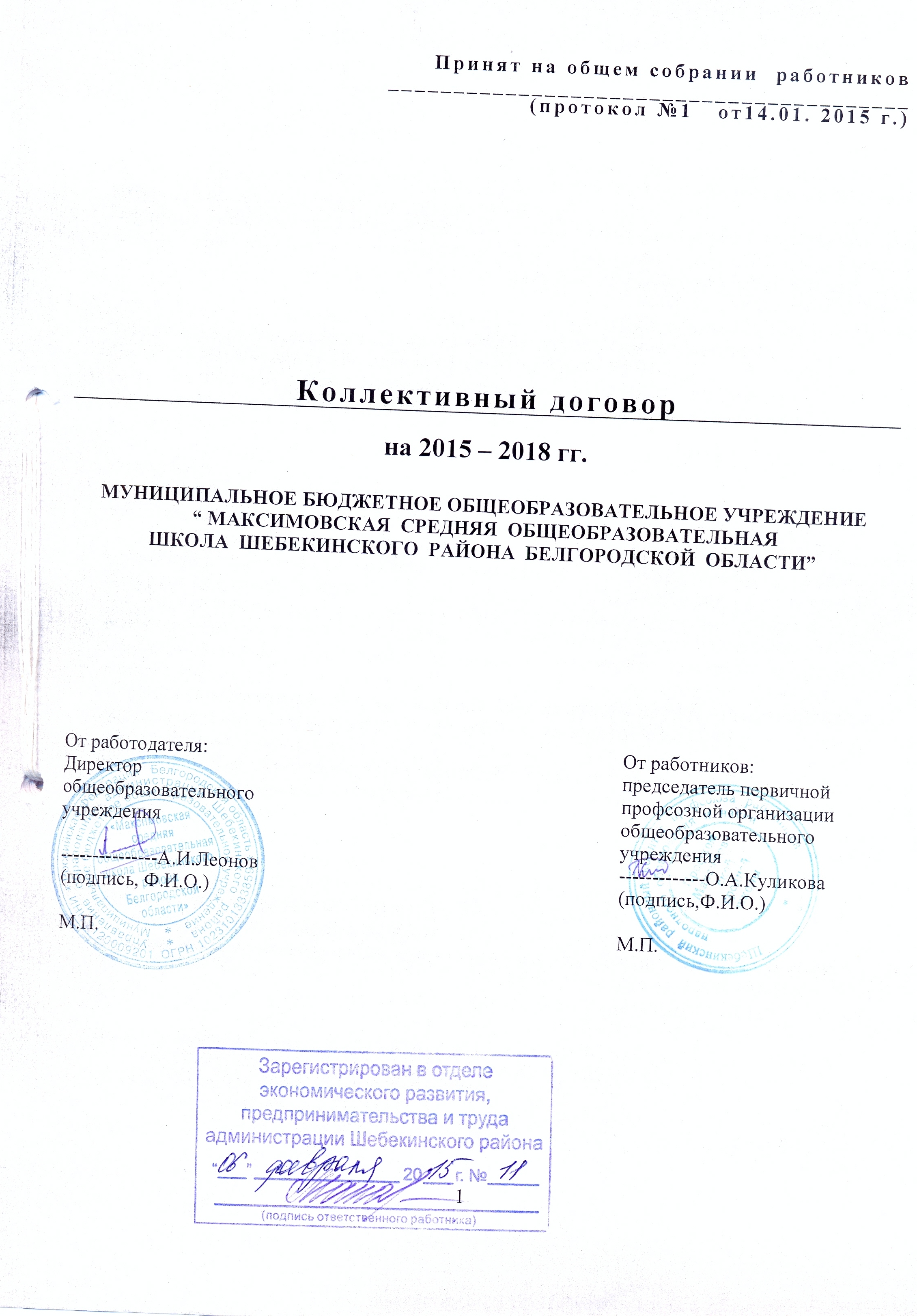 1. ОБЩИЕ ПОЛОЖЕНИЯ  1.1. Настоящий коллективный договор заключен между работодателем и работниками и является правовым актом, регулирующим социально-трудовые отношения в муниципальном бюджетном общеобразовательном учреждении «Максимовская средняя общеобразовательная школа Шебекинского района Белгородской области» (далее -  МБОУ «Максимовская СОШ»).1.2. Коллективный договор заключен в соответствии с Трудовым кодексом РФ (далее - ТК РФ), иными законодательными и нормативными правовыми антами с целью определения взаимных обязательств работников и работодателя по защите социально-трудовых прав и профессиональных интересов работников МБОУ «Максимовская  СОШ» и установлению дополнительных  социально-экономических, правовых и профессиональных гарантий, льгот и преимуществ для работников, а также по созданию более благоприятных условий труда по сравнению с установленными законами, иными нормативными правовыми актами, отраслевым тарифным соглашением, региональными и территориальными соглашениями.1.3. Сторонами  коллективного договора являются:- работники образовательного учреждения в лице их представителя – первичной профсоюзной организации (далее - профком) - председателя первичной профсоюзной организации Куликовой О.А.- работодатель в лице его представителя -  директора МБОУ «Максимовская СОШ» Леонова А.И.1.4 Работники, не являющиеся членами профсоюза, имеют право уполномочить профком представлять их интересы во взаимоотношениях с работодателем (ст. 30, 31 ТК РФ).1.5 Действие настоящего коллективного договора распространяется на всех работников организации, но профком не несет ответственности за нарушения прав работников, не являющихся членами профсоюза.1.6. Стороны договорились, что текст коллективного договора должен быть доведен работодателем до сведения работников в течение  3 дней после его подписания. Профком обязуется разъяснять работникам положения коллективного договора, содействовать его реализации.1.7. Коллективный договор сохраняет своё действие в случае изменения наименования образовательного учреждения, расторжения трудового договора с руководителем  образовательного учреждения.1.8. При реорганизации (слиянии, присоединении, разделении, выделении, преобразовании) образовательного учреждения коллективный договор сохраняет свое действие в течение всего срока реорганизации.1.9. При смене формы собственности образовательного  учреждения коллективный договор сохраняет своё действие в течение трех месяцев со дня перехода прав собственности.1.10. При ликвидации образовательного учреждения коллективный договор сохраняет своё действие в течение всего срока проведения ликвидации.1.11. В течение срока действия коллективного договора стороны вправе вносить в него дополнения и изменения на основе взаимной договоренности в порядке, установленном ТК РФ.1.12. В течение срока действия коллективного договора ни одна из сторон не вправе прекратить в одностороннем порядке выполнение принятых на себя обязательств.1.13. Пересмотр обязательств настоящего договора не может приводить к снижению уровня социально-экономического положения  работников образовательного учреждения.1.14. Все спорные вопросы по толкованию и реализации положений коллективного договора решаются сторонами.1.15. Настоящий договор вступает в силу с момента его подписания сторонами (с даты, указанной в коллективном договоре по соглашению сторон) и действует до 31 января 2018 года. 1.16. Перечень локальных нормативных актов, содержащих нормы трудового права, которые работодатель принимает с учетом мнения профкома:1) правила внутреннего трудового распорядка;2) соглашение по охране труда;3) положение о комиссии по трудовым спорам;4) перечень профессий и должностей работников, имеющих право на обеспечение специальной одеждой, обувью и другими средствами индивидуальной защиты, а также моющими и обезвреживающими средствами;5) перечень профессий и должностей работников, занятых на работах с вредными и (или) опасными условиями труда, для предоставления им ежегодного дополнительного оплачиваемого отпуска;6) перечень должностей работников с ненормированным рабочим днем для предоставления им ежегодного дополнительного оплачиваемого отпуска;7) положение о распределении стимулирующей части фонда оплаты труда работников муниципального бюджетного общеобразовательного учреждения «Максимовская средняя общеобразовательная школа Шебекинского района Белгородской области»;8) другие локальные акты.1.17. Стороны определяют следующие формы управления образовательным учреждением непосредственно и через профком:- учёт мнения (по согласованию) профкома,- консультации с работодателем по вопросам принятия локальных нормативных актов;- получение от работодателя информации по вопросам, непосредственно затрагивающим интересы работников, а также по вопросам, предусмотренным ч. 2  ст.53 ТК РФ и по иным вопросам, предусмотренным в настоящем коллективном договоре;- обсуждение с работодателем вопросов о работе  образовательного учреждения, внесении предложений по её совершенствованию;- участие в разработке и принятия коллективного договора. Положения коллективного договора учитываются при разработке приказов и других нормативных актов локального характера, а также мероприятий по вопросам установления условий и оплаты труда, режима труда и отдыха, охраны труда, развития социальной сферы.1.18. Ежегодно  в августе  стороны информируют работников на общем собрании о ходе выполнения коллективного договора.1.19. Неотъемлемой частью коллективного договора являются Приложения к нему, указанные в тексте.2.ТРУДОВОЙ ДОГОВОР2.1.Трудовой договор заключается с работником в письменной форме в двух экземплярах, каждый из которых подписывается работодателем и работником.2.2. Трудовой договор является основанием для издания приказа о приёме на работу.2.3. Трудовой договор с работником, как правило, заключается на неопределенный срок.                            2.4. Срочный трудовой  может заключаться по инициативе работодателя либо работника только в случаях, предусмотренных ст. 59 ТК РФ либо иными федеральными законами. Если трудовые отношения не могут быть установлены на неопределенный срок с учётом характера предстоящей работы или условий её выполнения.2.5. В трудовом договоре оговариваются существенные условия трудового договора, предусмотренные статьей 57 ТК РФ, в том числе объем учебной нагрузки, режим и продолжительность рабочего времени, льготы и компенсации и др. Условия трудового договора могут быть изменены только по соглашению сторон и в письменной форме (ст. 57 ТК РФ).2.6 Объем учебной нагрузки (педагогической работы) педагогическим работникам в соответствии с Постановлением  Правительства РФ от 03.04.2003 года № 191 «О продолжительности рабочего времени (норма часов педагогической работы за ставку з/пл) педагогических работников  образовательных учреждений» устанавливается работодателем исходя из количества часов по учебному плану, программам, обеспеченности кадрами, других конкретных условий в данном учреждении с учетом мнения (по согласованию) профкома. Верхний предел учебной нагрузки может ограничиваться в случаях, предусмотренных Постановлением  Правительства РФ от 03.04.2003 года № 191 «О продолжительности рабочего времени (норма часов педагогической работы за ставку з/пл) педагогических работников  образовательных учреждений».Объем учебной нагрузки педагогического работника оговаривается в трудовом договоре и может быть изменен сторонами только с письменного согласия работника.Учебная нагрузка на новый учебный год учителей и других работников, ведущих преподавательскую работу помимо основной работы, устанавливается руководителем учреждения с учетом мнения (по согласованию) профкома. Эта работа завершается до окончания учебного года и ухода работников в отпуск для определения классов и учебной нагрузки в новом учебном году.Работодатель должен ознакомить педагогических работников до ухода в очередной отпуск с их учебной нагрузкой на новый учебный год в письменном виде.2.7. При установлении учителям, для которых данное образовательное учреждение является местом основной работы, учебной нагрузки на новый учебный год, как правило, сохраняется её объём и преемственность преподавания предметов в классах. Объём учебной нагрузки, установленный учителями в начале учебного года, не может быть уменьшен по инициативе администрации в текущем учебном году, а также при установлении её на следующий учебный год, за исключением случаев уменьшения количества часов  по учебным планам и программам, сокращения количества классов.В зависимости от количества часов, предусмотренных учебным планом, учебная нагрузка учителей может быть разной в первом и втором учебных полугодиях.Объём учебной нагрузки учителей больше или меньше нормы часов за ставку заработной платы устанавливается только с их письменного согласия.2.8. Преподавательская работа лицам, выполняющим её помимо основной работы в том же  образовательном учреждении, а также педагогическим работникам других образовательных учреждений и работникам предприятий, учреждений и организаций (включая работников органов управления образованием и учебно-методических кабинетов, центров) предоставляется только в том случае, если учителя, для которых данное образовательное учреждение является местом основной работы, обеспечены преподавательской работой в объёме не менее чем за ставку заработной платы.2.9. Учебная нагрузка учителям, находящимся в  отпуске по уходу за ребенком до исполнения им возраста трех лет, устанавливается на общих основаниях и передается на этот период для выполнения другими учителями.2.10. Учебная нагрузка на выходные и нерабочие праздничные дни не планируется.2.11. Уменьшение или увеличение учебной нагрузки учителя в течение учебного года по сравнению с учебной нагрузкой, оговорённой в приказе руководителя учреждения, возможны только:а) по взаимному согласию сторон;б) по инициативе работодателя в случаях:-уменьшения количества часов по учебным планам и программам;- сокращения количества классов (групп);- временного увеличения объёма учебной нагрузки в связи с производственной необходимостью для замещения временно отсутствующего работника (продолжительность выполнения работником без его согласия увеличенной учебной нагрузки в таком случае не может превышать одного месяца в течение календарного года);- простоя, когда работникам поручается с учетом их специальности и квалификации другая работа в том же образовательном учреждении на все время либо в другом учреждении, но в той же местности на срок до одного месяца (отмена занятий в связи с погодными условиями, карантином и в других случаях);- восстановления на работе учителя, ранее выполнявшего эту учебную нагрузку;- возвращения на работу женщины, прервавшей отпуск по уходу за ребенком до достижения им возраста трех лет или после окончания этого отпуска.В указанных в подпункте «б» случаях для изменения учебной нагрузки по инициативе работодателя согласия работника не требуется.2.12. По инициативе работодателя изменение существенных условий трудового договора допускается, как правило, только на новый учебный год в связи с изменениями организационных или технологических условий труда (изменения числа классов - комплектов, групп или количества обучающихся, изменения количества часов работы по учебному плану, проведение эксперимента, изменение сменности работы образовательного  учреждения, а также изменения образовательных программ) при продолжении работником работы без изменения его трудовой функции (работы по определенной специальности, квалификации или должности)   (ст.73 ТК РФ).В течение учебного года изменение существенных условий трудового договора допускается только в исключительных случаях, обусловленных обстоятельствами, не зависящими от воли сторон.О введении изменений существенных условий трудового договора работник должен быть уведомлен работодателем в письменной форме не позднее, чем за 2 месяца (ст.73, 162 ТК РФ).Если работник не согласен с продолжением работы в новых условиях, то работодатель обязан в письменной форме предложить ему иную имеющуюся в образовательном учреждении работу, соответствующую его квалификации и состоянию здоровья.2.13. Работодатель или его полномочный представитель обязан при заключении трудового договора с работником ознакомить его под роспись с настоящим коллективным договором, Уставом учреждения, Правилами внутреннего трудового распорядка и иными локальными нормативными актами, действующими в образовательном учреждении.2.14 Прекращение трудового договора с работником может производиться только по основаниям, предусмотренным ТК РФ и иными федеральными законами (ст.77 ТК РФ).3. ПРОФЕССИОНАЛЬНАЯ ПОДГОТОВКА, ПЕРЕПОДГОТОВКА ИПОВЫШЕНИЕ КВАЛИФИКАЦИИ РАБОТНИКОВ3. Стороны пришли к соглашению в том, что:3.1. Работодатель определяет необходимость профессиональной подготовки и переподготовки кадров для нужд организации.3.2. Работодатель с учетом мнения профкома определяет формы профессиональной подготовки, переподготовки и повышения квалификации работников, перечень необходимых профессий и специальностей на каждый календарный год с учетом перспектив развития организации.3.3. Работодатель обязуется:3.3.1. Организовывать профессиональную подготовку, переподготовку и повышение квалификации работников (в разрезе специальности).3.3.2. Предоставлять право на дополнительное профессиональное образование по профилю педагогической деятельности не реже чем один раз в 3 года. 3.3.3. В случае направления работника на повышение квалификации сохранять за ним место работы (должность), среднюю заработную плату по основному месту работы и, если работник направляется для повышения квалификации в другую местность, оплатить ему командировочные расходы (суточные, проезд к месту обучения и обратно, проживание) в порядке и размерах, предусмотренных для лиц, направляемых в служебные командировки (ст. 187 ТК РФ).3.3.4. Предоставлять гарантии и компенсации работникам, совмещающим работу с успешным обучением в организации высшего, среднего и начального профессионального образования при получении ими образования соответствующего уровня впервые в порядке, предусмотренном ст. 173—176 ТК РФ. Предоставлять гарантии и компенсации, предусмотренные ст. 173—176 ТК РФ, также работникам, получающим второе профессиональное образование соответствующего уровня в рамках прохождения профессиональной подготовки, переподготовки, повышения квалификации, обучения вторым профессиям (например, если обучение осуществляется по профилю деятельности организации, по направлению работодателя или органов управления образованием).3.3.5. Проводить аттестацию педагогических работников в целях подтверждения соответствия педагогических работников занимаемым ими должностям один раз в 5 лет на основе оценки их профессиональной деятельности аттестационной комиссией, сформированной в организации.Создавать условия для аттестации педагогических работников в целях установления им квалификационной категории в соответствии с нормативно-правовыми документами субъекта Российской Федерации.Создавать условия для аттестации руководителей организации в целях установления им квалификационной категории в соответствии с муниципальными нормативно-правовыми документами.	3.3.6. Производить оплату труда педагогических работников с учётом имеющейся квалификационной категории за выполнение педагогической работы по должности с другим наименованием, по которой не установлена квалификационная категория, в случаях, предусмотренных в приложении №1, а также в других случаях, если по выполняемой работе совпадают профили работы (деятельности).4. ВЫСВОБОЖДЕНИЕ РАБОТНИКОВ И СОДЕЙСТВИЕ ИХ ТРУДОУСТРОЙСТВУРаботодатель обязуется:4.1. Уведомлять профком в письменной форме о сокращении численности штата работников не позднее чем за два месяца до его начала, а в случаях, которые могут повлечь массовое высвобождение, не позднее чем за три месяца до его начала (ст.82 ТК РФ).4.2. Работникам, получившим уведомление об увольнении по п.1 и п.2 ст.81 ТК РФ, предоставлять свободное от работы время не менее 10 часов в неделю для самостоятельного поиска новой работы с сохранением заработной платы.4.3. Увольнение членов профсоюза по инициативе работодателя в связи с ликвидацией образовательного учреждения (п.1 ст.81 ТК РФ) и сокращением численности или штата (п.2 ст.81 ТК РФ) производится с учетом мнения (с предварительного согласия) профкома (ст.82 ТК РФ).4.4. Трудоустраивать в первоочередном порядке в счёт установленной квоты ранее уволенных или подлежащих увольнению из  образовательного учреждения инвалидов.4.5. Стороны договорились, что:4.5.1. Преимущественное право на оставление на работе при сокращении численности или штата при равной производительности труда и квалификации помимо лиц, указанных в ст. 179 ТК РФ, имеют также: лица предпенсионного возраста (за два года до пенсии), проработавшие в учреждении свыше 10 лет; одинокие матери и отцы, воспитывающие детей до 16 лет; родители, воспитывающие детей-инвалидов до 18 лет; награжденные государственными наградами в связи с педагогической деятельностью; неосвобожденные председатели первичных и территориальных профсоюзных организаций; молодые специалисты, имеющие трудовой стаж менее одного года.4.5.2. Высвобождаемым работникам предоставляются гарантии и компенсации, предусмотренные действующим законодательством при сокращении численности или штата (ст.178, 180 ТК РФ), а также преимущественное право приема на работу при появлении вакансий.5. РАБОЧЕЕ ВРЕМЯ И ВРЕМЯ ОТДЫХАСтороны пришли к соглашению о том, что:5.1. Продолжительность рабочего времени педагогических работников регулируются Приказом Минобрнауки РФ от 24.12.2010 № 2075 «О продолжительности рабочего времени (норме часов педагогической работы за ставку заработной платы) педагогических работников».Рабочее время работников определяется Правилами внутреннего трудового распорядка организации (ст. 91 ТК РФ) (приложение №1), учебным расписанием, годовым календарным учебным графиком, графиком сменности утверждаемыми работодателем с учетом мнения профкома, а также условиями трудового договора должностными инструкциями работников и обязанностями, возлагаемыми на них Уставом организации.5.2. Для руководящих работников, работников из числа административно-хозяйственного, учебно-вспомогательного и обслуживающего персонала организации устанавливается нормальная продолжительность рабочего времени, которая не может превышать 40 часов в неделю.Для работников и руководителей организации, расположенной в сельской местности, женщин – устанавливается 36-часовая рабочая неделя. При этом заработная плата выплачивается в том же размере, что и при полной продолжительности еженедельной работы (40 часов).5.3. Для педагогических работников учреждения устанавливается сокращенная продолжительность рабочего времени — не более 36 часов в неделю за ставку заработной платы (ст. 333 ТК РФ).Конкретная продолжительность рабочего времени педагогических работников устанавливается с учетом нормы часов педагогической работы, установленных за ставку заработной платы, объемов учебной нагрузки, выполнения дополнительных обязанностей, возложенных на них Правилами внутреннего трудового распорядка и Уставом.5.4. Педагогическим работникам конкретные нормы времени устанавливаются только для выполнения той части педагогической работы, которая связана с преподавательской работой, и регулируется расписанием учебных занятий.Выполнение другой части педагогической работы педагогическим работниками, ведущими преподавательскую работу, осуществляется в течение рабочего времени, которое не конкретизировано по количеству часов, и регулируется графиками и планами работы, в том числе личными планами педагогического работника. 5.5. Неполное рабочее время — неполный рабочий день или неполная рабочая неделя устанавливаются в следующих случаях:— по соглашению между работником и работодателем;— по просьбе беременной женщины, одного из родителей (опекуна, попечителя, законного представителя), имеющего ребенка в возрасте до 14 лет (ребенка-инвалида до 18 лет), а также лица, осуществляющего уход за больным членом семьи в соответствии с медицинским заключением.5.6. Составление расписания уроков осуществляется с учётом рационального использования рабочего времени учителя, но с приоритетом относительно требований санитарных правил и норм.5.7. Часы, свободные от проведения занятий, дежурств, участия во внеурочных мероприятиях, предусмотренных планом организации (заседания педагогического совета, родительские собрания и т. п.), учитель вправе использовать по своему усмотрению.5.8. Работа в выходные и нерабочие праздничные дни запрещена. Привлечение работников организации к работе в выходные и нерабочие праздничные дни допускается только в случае необходимости выполнения заранее непредвиденных работ, от срочного выполнения которых зависит в дальнейшем нормальная работа организации в целом или её подразделений.Привлечение работников в выходные и нерабочие праздничные дни без их согласия допускается в случаях, предусмотренных ст.113 ТК РФ.В других случаях привлечение к работе в выходные дни и праздничные нерабочие дни с письменного согласия работника и с учетом мнения выборного органа первичной профсоюзной организации.Привлечение к работе в выходные и нерабочие праздничные дни, инвалидов, женщин имеющих детей до 3-х лет, допускается с их согласия только при условии, если это не запрещено им по состоянию здоровья в соответствии с медицинским заключением. Привлечение работников к работе в выходные и нерабочие праздничные дни производится по письменному распоряжению работодателя (или Привлечение работников организации к выполнению работы, не предусмотренной Уставом организации, Правилами внутреннего трудового распорядка организации, должностными обязанностями, допускается только по письменному распоряжению работодателя с письменного согласия работника и с дополнительной оплатой.).За работу в выходной и нерабочий праздничный день работнику  предоставляется  другой день отдыха.Часы, свободные от проведения занятий, дежурств, участия во внеурочных мероприятиях, предусмотренных планом образовательного учреждения (заседания педагогического совета, родительские собрания  и т.п.), учитель вправе использовать по своему усмотрению.5.9. В случаях, предусмотренных ст. 99 ТК РФ, работодатель может привлекать работников к сверхурочной работе, как с их письменного согласия, так и без их согласия с учетом ограничений и гарантий, предусмотренных для работников в возрасте до 18 лет, инвалидов, беременных женщин, женщин, имеющих детей в возрасте до трех лет.5.10. Время осенних, зимних и весенних каникул, а также время летних каникул, не совпадающее с очередным отпуском, является рабочим временем педагогических и других работников организации.В эти периоды педагогические работники привлекаются работодателем к педагогической и организационной работе в пределах времени, не превышающего учебной нагрузки до начала каникул. График работы в каникулы утверждается приказом руководителя. Для педагогических работников в каникулярное время, не совпадающее с очередным отпуском, может быть, с их согласия, установлен суммированный учет рабочего времени в пределах месяца.5.11. В каникулярное время учебно-вспомогательный и обслуживающий персонал привлекается к выполнению хозяйственных работ, не требующих специальных знаний (мелкий ремонт, работа на территории, охрана), в пределах установленного им рабочего времени.5.12. Очередность предоставления оплачиваемых отпусков определяется ежегодно в соответствии с графиком отпусков, утверждаемым работодателем с учетом мнения профкома не позднее, чем за две недели до наступления календарного года.О времени начала отпуска работник должен быть извещен не позднее, чем за две недели до его начала.Продление, перенесение, разделение и отзыв из него производится с согласия работника в случаях, предусмотренных ст. 124—125 ТК РФ.Часть отпуска, превышающая 28 календарных дней, по письменному заявлению работника может быть заменена денежной компенсацией (ст. 126 ТК РФ).Запрещается непредоставление ежегодного оплачиваемого отпуска в течение двух лет подряд.5.13. Работодатель обязуется:5.13.1. Предоставлять ежегодный дополнительный оплачиваемый отпуск работникам:- занятым на работах с вредными и (или) опасными условиями труда в соответствии со ст. 117 ТК РФ до проведения специальной оценки условий труда работникам, занятым на работах с тяжелыми, вредными и опасными условиями труда, обеспечивать  право на дополнительный отпуск и сокращенный рабочий день в соответствии со Списком, утвержденным постановлением Госкомтруда СССР и Президиума ВЦСПС от 25 октября 1974г. № 298/П-22 «Об утверждении списка производств, цехов, профессий и должностей с вредными условиями труда, работа в которых дает право на дополнительный отпуск и сокращенный рабочий день» (с последующими изменениями и дополнениями). - с ненормированным рабочим днем в соответствии со ст. 119 ТК РФ. 5.13.2. Предоставлять работникам отпуск без сохранения заработной платы в следующих случаях:- работающим пенсионерам по старости до 14 календарных дней в году; - участникам Великой Отечественной войны до 35 календарных дней в году;- родителям, женам, мужьям военнослужащих, погибших или умерших вследствие ранения, контузии или увечья, полученных при исполнении ими обязанностей военной службы, либо вследствие заболевания, связанного с прохождением военной службы до 14 календарных дней в году;- работающим инвалидам  до 60 календарных дней в году;- при рождении ребенка в семье 3 календарных дня;- для сопровождения детей младшего школьного возраста в школу до 3 дней;- в связи с переездом на новое место жительства 5 календарных дня;- для проводов детей в армию 3 календарных дня;- в случае регистрации брака работника (детей работника) 5 календарных дня;- на похороны близких родственников до 5 календарных дней;- лицам, осуществляющим уход за детьми, в соответствии со ст. 263 ТК РФ.5.13.3 Предоставлять при наличии экономии фонда оплаты труда работникам отпуск с сохранением заработной платы в период каникул в следующих случаях:- при рождении ребенка в семье – до  3 дней;- для проводов детей в армию – до 3 дней;- в связи с переездом на новое место жительства - до 3 дней;- в случае свадьбы работника (детей работника) – до 3 дней;- на похороны близких родственников – до 3 дней.5.13.4. Предоставлять при наличии экономии фонда оплаты труда работникам дополнительный оплачиваемый отпуск в следующих случаях:- председателю первичной профсоюзной организации 7 календарных дней и членам профкома 5 календарных дней;- при отсутствии в течение учебного года дней нетрудоспособности 5 календарных дней. 5.13.5.  Предоставлять педагогическим работникам не реже чем через каждые 10 лет непрерывной преподавательской работы длительный отпуск сроком до одного года в порядке и на условиях, определяемых учредителем и (или) Уставом учреждения.5.14. Общим выходным днем является воскресенье. Второй выходной день при пятидневной рабочей неделе может определяться Правилами внутреннего трудового распорядка или трудовым договором с работником (ст. 111 ТК РФ).5.15. Время перерыва для отдыха и питания, а также график дежурств педагогических работников по организации, графики сменности, работы в выходные и нерабочие праздничные дни устанавливаются Правилами внутреннего трудового распорядка.Работодатель обеспечивает педагогическим работникам возможность отдыха и приема пищи в рабочее время одновременно с обучающимися,  в течение перерывов между занятиями (перемен). Время для отдыха и питания для других работников устанавливается Правилами внутреннего трудового распорядка и не должно быть менее 30 мин (ст. 108 ТК РФ).5.16. Дежурство педагогических работников по организации должно начинаться не ранее чем за 20 мин до начала занятий и продолжаться не более 20 мин после их окончания.5.17. Педагогические работники должны приходить на рабочее место не менее чем за 20 минут до начала занятий.6.  ОПЛАТА И НОРМИРОВАНИЕ ТРУДАСтороны исходят из того, что:6.1. Оплата труда работников организации осуществляется в соответствии с трудовым законодательством, иными нормативными правовыми актами Российской Федерации, содержащими нормы трудового права, Положением о системе оплаты труда работников муниципальных образовательных организаций Шебекинского  района, утверждённым Постановлением главы местного самоуправления, а также локальными нормативными актами образовательной организации.6.2. Оплата труда библиотечных работников организаций производится применительно к условиям оплаты труда, установленным для аналогичных категорий работников соответствующих отраслей экономики, а работников из числа рабочих и служащих по общеотраслевым областям — по разрядам, предусмотренным для этих категорий работников.6.3. Заработная плата выплачивается работникам в денежной форме. Выплата заработной платы работникам производится 15 числа следующего месяца, соответственно авансирование осуществляется 30 числа текущего месяца.6.4. На учителей и других педагогических работников, выполняющих педагогическую работу без занятия штатной должности (включая учителей из числа работников, выполняющих эту работу помимо основной в той же организации), на начало нового учебного года составляются и утверждаются тарификационные списки.6.5. Оплата труда работников, занятых на тяжёлых работах, работах с вредными и (или) опасными и иными особыми условиями труда, устанавливается в повышенном размере до проведения специальной оценки условий труда работников, занятых на тяжелых работах, работах с вредными и (или) опасными и иными особыми условиями труда, устанавливается в повышенном размере в соответствии с Перечнями работ с опасными, вредными и тяжелыми условиями труда, утвержденными приказом Гособразования СССР от 20.08.1990г. № 579.6.6. При совмещении профессий (должностей), расширении зон обслуживания, увеличении объема работы или исполнения обязанностей временно отсутствующего работника без освобождения от работы, определенной трудовым договором, работнику производится доплата компенсационного характера. Размер доплаты устанавливается по соглашению сторон трудового договора, составленном в письменной форме с указанием в нем содержания и объема дополнительной работы.6.7. Оплата труда работников в ночное время производится в повышенном размере, но ниже 35 процентов часовой ставки (части оклада (должностного оклада), рассчитанного за час работы).6.8. Работа педагогических работников в детских оздоровительных лагерях, осуществляемая по инициативе работодателя за пределами рабочего времени, установленного графиками работ, является сверхурочной работой. Сверхурочная работа оплачивается за первые два часа работы не менее чем в полуторном размере, за последующие часы – не менее чем в двойном размере.6.9. Работодатель обязуется:6.9.1. При нарушении установленного срока выплаты заработной платы, оплаты отпуска, выплат при увольнении и других выплат, причитающихся работнику, выплатить эти суммы с уплатой процентов (денежной компенсации) в размере не ниже одной трехсотой действующей в это время ставки рефинансирование Центрального банка РФ (ст. 236 ТК РФ)6.9.2. Сохранять за работниками, участвовавшими в забастовке из-за невыполнения настоящего коллективного договора, отраслевого, регионального и территориального соглашений по вине работодателя или органов власти, заработную плату в полном размере.6.10. Ответственность за своевременность и правильность определения размеров и выплаты заработной платы работникам несет руководитель организации.6.11. В случае задержки выплаты заработной платы на срок более 15 дней работник имеет право, известив работодателя в письменной форме, приостановить работу на весь период до выплаты задержанной суммы. За работником, приостановившим работу в порядке, предусмотренном ст. 142 ТК РФ, сохраняется заработная плата в полном размере. 6.12. Сохранить за работниками заработную плату в полном размере за время простоев, возникших в результате непредвиденных и непредотвратимых событий (климатические условия).6.13. Наполняемость классов, за исключением классов компенсирующего обучения, не должна превышать 25 человек в соответствии с п. 18 «Порядка организации и осуществления образовательной деятельности по основным общеобразовательным программам – образовательным программам начального общего, основного общего и среднего общего образования», утверждённым приказом Министерства образования и науки РФ от 30.08.2013г. № 1015, и считается предельной нормой обслуживания в конкретном классе (группе) за часы работы, в которых оплата педагогическим работникам осуществляется из расчета ученико-часа.  7. ГАРАНТИИ  И КОМПЕНСАЦИИСтороны договорились, что работодатель:7.1. Ходатайствует перед органом местного самоуправления о предоставлении жилья нуждающимся работникам и выделении ссуд на его приобретение (строительство). Ведет учет работников, нуждающихся в улучшении жилищных условий.Обеспечивает бесплатно работников пользованием библиотечными фондами и организациями культуры в образовательных целях.7.2. Организует в организации общественное питание (столовые).7.3. Осуществляет из средств экономии выплату дополнительного выходного пособия в размере следующим категориям увольняемых работников: получившим трудовое увечье в данной организации; имеющим стаж работы в данной организации свыше 10 лет; всем работникам, увольняемым в связи с ликвидацией организации; в случае расторжения трудового договора по собственному желанию работающего пенсионера (и в других случаях).7.4. В соответствии с законом РФ от 01.04.96г. № 27-ФЗ «Об индивидуальном (персонифицированном) учете в системе государственного пенсионного страхования»- своевременно перечисляет страховые взносы в Пенсионный фонд РФ в размере, определенном законодательством;- в установленный срок предоставляет органам Пенсионного фонда достоверные сведения о застрахованных лицах;- передает бесплатно каждому работающему застрахованному лицу копии сведений, предоставленных в орган Пенсионного фонда для включения их в индивидуальный лицевой счет.7.5. Работодатель возмещает расходы, связанные со служебными командировками работникам школы в следующих размерах:- расходов по найму жилого помещения (кроме случая, когда направленному в служебную командировку работнику предоставляется бесплатное помещение) - в размере фактических расходов, подтвержденных соответствующими документами. При отсутствии документов, подтверждающих эти расходы, - 0 рублей в сутки;- расходов на выплату суточных - в размере 100 рублей за каждый день нахождения в служебной командировке;- расходов по проезду к месту служебной командировки и обратно к месту постоянной работы (включая страховой взнос на обязательное личное страхование пассажиров на транспорте, оплату услуг по оформлению проездных документов, расходы за пользование в поездах постельными принадлежностями) - в размере фактических расходов, подтвержденных проездными документами, но не выше стоимости проезда.8. ОХРАНА ТРУДА И ЗДОРОВЬЯРаботодатель обязуется:8.1. Выделять средства на выполнение мероприятий по охране труда в размере не менее 0,2 процента суммы затрат на производство услуг.8.2. Обеспечить право работников организации на здоровые и безопасные условия труда, внедрение современных средств безопасности труда, предупреждающих производственный травматизм и возникновение профессиональных заболеваний работников (ст. 219 ТК РФ).8.3. Для реализации этого права заключить соглашение по охране труда с определением в нем организационных и технических мероприятий по охране и безопасности труда, сроков их выполнения, ответственных должностных лиц.8.4. Проводить со всеми поступающими, а также переведенными на другую работу работниками организации обучение и инструктаж по охране труда, сохранности жизни и здоровья детей, безопасным методам и приемам выполнения работ, оказанию первой помощи пострадавшим. Организовывать проверку знаний работников организации по охране труда на начало учебного года.8.5. Обеспечивать наличие нормативных и справочных материалов по охране труда, правил, инструкций, журналов инструктажа и других материалов за счет организации.8.6. В соответствии с приказом Минздравсоцразвития РФ от 01.06.2009г. №290 н (в редакции  Приказа Минздравсоцразвития РФ от 27.01.2010г. № 28 н) приобретать и выдавать за счет средств организации работникам, работающим во вредных и (или) опасных условиях труда, специальную одежду, обувь и  другие средства индивидуальной защиты, а также обеспечивать их бесплатными моющими и обезвреживающими средствами в соответствии приказом №1122 н от 17декабря 2010 г. «Об утверждении типовых норм бесплатной выдачи работникам смывающих и (или) обезвреживающих средств».8.7. Обеспечивать приобретение, хранение, стирку, сушку, дезинфекцию и ремонт средств индивидуальной защиты, спецодежды и обуви за счет работодателя (ст. 221 ТК РФ).8.8. Обеспечивать обязательное социальное страхование всех работающих по трудовому договору от несчастных случаев на производстве и профессиональных заболеваний в соответствии с федеральным законом.8.9. Проводить специальную оценку условий труда на рабочих местах в соответствии с Федеральным законом № 426-ФЗ от 28.12.2013 г.8.10. Сохранять место работы (должность) и средний заработок за работниками организации на время приостановления работ органами государственного надзора и контроля за соблюдением трудового законодательства вследствие нарушения требований охраны труда не по вине работника. На это время работник с его согласия может быть переведен работодателем на другую работу с оплатой труда по выполняемой работе, но не ниже среднего заработка по прежней работе.При отказе работника от выполнения работ в случае возникновения опасности для его жизни и здоровья работодатель обязан предоставить работнику другую работу на время устранения такой опасности (ст. 220 ТК РФ).8.11. Проводить своевременное расследование несчастных случаев на производстве в соответствии с действующим законодательством и вести их учет (ст. 227-230 ТК РФ).8.12. В случае отказа работника от работы при возникновении опасности для его жизни и здоровья вследствие невыполнения работодателем нормативных требований по охране труда предоставить работнику другую работу на время устранения такой опасности либо оплатить возникший по этой причине простой в размере среднего заработка.8.13. Разработать и утвердить инструкции по охране труда на каждое рабочее место с учетом мнения Профкома (ст. 212 ТК РФ).8.14. Обеспечивать соблюдение работниками требований, правил и инструкций по охране труда.8.15. Создать в организации комиссию по охране труда, в состав которой на паритетной основе должны входить члены профкома (ст. 218 ТК РФ).8.16. Осуществлять совместно с профкомом контроль за состоянием условий и охраны труда, выполнением соглашения по охране труда.8.17. Оказывать содействие техническим инспекторам труда профсоюза работников народного образования и науки РФ, членам комиссий по охране труда, уполномоченным (доверенным лицам) по охране труда в проведении контроля за состоянием охраны труда в организации. В случае выявления ими нарушения прав работников на здоровые и безопасные условия труда принимать меры к их устранению (ст. 370 ТК РФ).8.18.Обеспечить прохождение бесплатных обязательных предварительных и периодических медицинских осмотров (обследований) работников, а также внеочередных медицинских осмотров (обследований) работников по их просьбам в соответствии с медицинским заключением с сохранением за ними места работы (должности) и среднего заработка (ст. 213 ТК РФ, приказ Минздравсоцразвития России № 302 н от 12 апреля 2011г.)8.19. Оборудовать комнату для отдыха работников.8.20. Профком обязуется:- организовывать физкультурно-оздоровительные мероприятия для членов профсоюза и других работников;- проводить работу по оздоровлению детей работников организации.8.21. С целью улучшения работы по пожарной безопасности:8.21.1. Администрация обеспечивает в полном объеме реализацию мероприятий по пожарной безопасности образовательного организации в соответствии с требованиями законодательства:- организует безусловное выполнение предписаний территориальных органов Государственного пожарного надзора, МЧС России;- обеспечивает организацию нормативным количеством противопожарного оборудования, первичных средств пожаротушения, спасения людей, индивидуальных средств фильтрующего действия для защиты органов дыхания, сертифицированных в области пожарной безопасности;- разрабатывает схемы и инструкции по эвакуации людей, оборудования и материальных ценностей на случай пожара;- доводит схемы и инструкции по эвакуации до обучающихся, преподавателей и сотрудников образовательной организации;- организует и проводит тренировки по эвакуации людей не реже одного раза в полугодие;- организует и проводит в образовательной организации изучение «Правил пожарной безопасности при эксплуатации зданий и сооружений образовательных организаций»;- готовит инструкции по хранению пожаро- и взрывоопасных веществ в лабораториях, на складах и в гаражах учебного заведения в соответствии с требованиями пожарной безопасности, организует наличие и исправность систем вентиляции лабораторий, учебных и вспомогательных помещений;- организует наглядную агитацию и пропаганду, направленную на обеспечение пожарной безопасности, обеспечивает постоянную и повсеместную борьбу с табакокурением, разрабатывает и реализует планы проведения профилактической работы по пожарной безопасности в детских коллективах;- осуществляет систематические осмотры пришкольной территории по обеспечению на ней пожаробезопасной обстановки (недопущение захламленности, разведения костров, складирования строительных материалов во дворах, на участках, прилегающих к зданиям учебного заведения);- готовит ежегодную информацию о состоянии пожарной безопасности в учебном заведении (количество пожаров и загораний, причины их возникновения, величины материального ущерба, принятые меры).	8.21.2. Профсоюз:- организует проведение мероприятий по контролю за выполнением требований пожарной безопасности в образовательной организации, при этом обращает особое внимание на наличие и исправность автоматических средств обнаружения и оповещения о пожаре, первичных средств пожаротушения, состояния путей эвакуации людей;- принимает участие в работе комиссии по проверке на практическую готовность сотрудников, обучающихся и воспитанников к действиям при возникновении пожара;- организует и осуществляет проверки состояния средств пожаротушения: наличие, исправность и укомплектованность первичных средств пожаротушения, исправность противопожарных гидрантов; исправность автоматических средств пожаротушения с периодической проверкой их рабочего состояния, оформляемого актом;- контролирует графики профилактической проверки по обеспечению пожарной безопасности в энергосистемах, на электрооборудовании, электроустановках, в компьютерных классах;- организует и осуществляет проверки наличия и порядка ведения документации, направленной на обеспечение пожарной безопасности.	8.21.3. Стороны договорились:- по результатам проверки совместно корректировать и отрабатывать планы эвакуации на случай возникновения пожаров;- содействовать выполнению представлений по устранению выявленных в ходе проверок нарушений требований пожарной безопасности;- совместно осуществлять меры по внедрению новых эффективных средств противопожарной защиты, оповещения о пожаре и спасения людей.9. ГАРАНТИИ ПРОФСОЮЗНОЙ ДЕЯТЕЛЬНОСТИСтороны договорились о том, что:9.1. Не допускается ограничение гарантированных законом социально-трудовых и иных прав и свобод, принуждение, увольнение или иная форма воздействия в отношении любого работника в связи с его членством в профсоюзе или профсоюзной деятельностью.9.2. Профком осуществляет в установленном порядке контроль за соблюдением трудового законодательства и иных нормативных правовых актов, содержащих нормы трудового права (ст. 370 ТК РФ).9.3. Работодатель принимает решения с учетом мнения профкома в случаях, предусмотренных законодательством и настоящим коллективным договором.9.4. Увольнение работника, являющегося членом профсоюза, по п. 2, п. З ст. 81 ТК РФ производится с учетом мотивированного мнения профкома.9.5. Работодатель обязан предоставить профкому безвозмездно помещение для проведения собраний, заседаний, хранения документации, проведения оздоровительной, культурно-массовой работы, возможность размещения информации в доступном для всех работников месте, право пользоваться средствами связи, оргтехникой, транспортом (ст. 377 ТК РФ).9.6. Работодатель обеспечивает ежемесячное бесплатное перечисление на счет профсоюзной организации членских профсоюзных взносов из заработной платы работников, являющихся членами профсоюза, при наличии их письменных заявлений.В случае если работник, не являющийся членом профсоюза, уполномочил профком представлять его интересы во взаимоотношениях с работодателем, то на основании его письменного заявления работодатель ежемесячно перечисляет на счет первичной профсоюзной организации денежные средства из заработной платы работника в размере, установленном первичной профсоюзной организацией.Указанные денежные средства перечисляются на счет первичной профсоюзной организации в день выплаты заработной платы. Задержка перечисления средств не допускается.9.7. В соответствии со ст. 377 ТК РФ работодатель производит оплату труда руководителя выборного органа первичной профсоюзной организации в размерах, определенных Положением о стимулирующих выплатах по занимаемой штатной должности с введением для неё дополнительного критерия:  «За организацию работы по заключению коллективного договора и осуществлению контроля за его выполнением» .9.8. Работодатель освобождает от работы с сохранением среднего заработка председателя и членов профкома на время участия в качестве делегатов созываемых профсоюзом съездов, конференций, а также для участия в работе выборных органов профсоюза, проводимых им семинарах, совещаниях и других мероприятиях.9.9. Работодатель обеспечивает предоставление гарантий работникам, занимающимся профсоюзной деятельностью, в порядке, предусмотренном законодательством и настоящим коллективным договором.9.10. Работодатель предоставляет профкому необходимую информацию по вопросам труда и социально-экономического развития организации.9.11. Члены профкома включаются в состав комиссий организации по тарификации, аттестации педагогических работников, специальной оценки условий труда, охране труда, и других.9.12. Работодатель с учетом мнения профкома рассматривает следующие вопросы:- расторжение трудового договора с работниками, являющимися членами профсоюза, по инициативе работодателя (ст. 82, 374 ТК РФ);- привлечение к сверхурочным работам (ст. 99 ТК РФ);- разделение рабочего времени на части (ст. 105 ТК РФ);- запрещение работы в выходные и нерабочие праздничные дни (ст. 113 ТК РФ);- очередность предоставления отпусков (ст. 123 ТК РФ);- установление заработной платы (ст. 135 ТК РФ);- применение систем нормирования труда (ст. 159 ТК РФ);- массовые увольнения (ст. 180 ТК РФ);- установление перечня должностей работников с ненормированным рабочим днем (ст. 101 ТК РФ);- утверждение Правил внутреннего трудового распорядка (ст. 190 ТК РФ);- создание комиссий по охране труда (ст. 218 ТК РФ);- составление графиков сменности (ст. 103 ТК РФ);- утверждение формы расчетного листка (ст. 136 ТК РФ);- установление размеров повышенной заработной платы за вредные и (или) опасные и иные особые условия труда (ст. 147 ТК РФ);- размеры повышения заработной платы в ночное время (ст. 154 ТК РФ);- применение и снятие дисциплинарного взыскания до истечения 1 года со дня его применения (ст. 193, 194 ТК РФ);- определение форм профессиональной подготовки, дополнительного профессионального образования по профилю педагогической деятельности, переподготовки и повышения квалификации работников, перечень необходимых профессий и специальностей (ст. 196 ТК РФ);- установление сроков выплаты заработной платы работникам (ст. 136 ТК РФ) и другие вопросы.9.13. Работодатель бесплатно предоставляет страницу на внутреннем информационном сайте организации для размещения информации профкома.9.14. Работодатель включает профком в перечень подразделений, определяемых для обязательной рассылки документов вышестоящих организаций, касающихся трудовых, социально-экономических интересов работников организации и основополагающих документов, касающихся их профессиональных интересов.10. ОБЯЗАТЕЛЬСТВА ПРОФКОМАПрофком обязуется:10.1. Представлять и защищать права и интересы членов профсоюза по социально-трудовым вопросам в соответствии с ТК РФ и Федеральным законом «О профессиональных союзах, их правах и гарантиях деятельности».Представлять во взаимоотношениях с работодателем интересы работников, не являющихся членами профсоюза, в случае, если они уполномочили профком представлять их интересы и перечисляют ежемесячно денежные средства из заработной платы на счет первичной профсоюзной организации, в размере, установленном данной первичной профсоюзной организацией.10.2. Осуществлять контроль за соблюдением работодателем и его представителями трудового законодательства и иных нормативных правовых актов, содержащих нормы трудового права.10.3. Осуществлять контроль за правильностью расходования фонда заработной платы, фонда стимулирующих выплат, фонда экономии заработной платы.10.4. Осуществлять контроль за правильностью ведения и хранения трудовых книжек работников, за своевременностью внесения в них записей, в т. ч. при присвоении квалификационных категорий по результатам аттестации работников.10.5. Совместно с работодателем и работниками разрабатывать меры по защите персональных данных работников (ст. 86 ТК РФ).10.6. Направлять учредителю организации заявление о нарушении руководителем организации, его заместителями законов и иных нормативных актов о труде, условий коллективного договора, соглашения с требованиями о применении мер дисциплинарного взыскания вплоть до увольнения (ст. 195 ТК РФ).10.7. Представлять и защищать трудовые права членов профсоюза в комиссии по трудовым спорам и суде.10.8. Участвовать совместно с Шебекинской территориальной организацией Профсоюза работников народного образования и науки  в работе по летнему оздоровлению детей работников организации и обеспечению их новогодними подарками.10.9. Вести учет нуждающихся в санаторно-курортном лечении.10.10. Осуществлять контроль за правильностью и своевременностью предоставления работникам отпусков и их оплаты.10.11. Участвовать в работе комиссий организаций по тарификации, аттестации педагогических работников, специальной оценки условий труда, охране труда, по распределению стимулирующих выплат и других.10.12. Осуществлять контроль за соблюдением порядка проведения аттестации педагогических работников организации.10.13. Совместно с работодателем обеспечивать регистрацию работников в системе персонифицированного учета в системе государственного пенсионного страхования. Контролировать своевременность представления работодателем в пенсионные органы достоверных сведений о заработке и страховых взносах работников.10.14. Оказывать материальную помощь членам профсоюза в случаях, определенных Положением профсоюзной организации об оказании материальной помощи.10.15. Осуществлять культурно-массовую и физкультурно-оздоровительную работу в организации.11. КОНТРОЛЬ ЗА  ВЫПОЛНЕНИЕМ КОЛЛЕКТИВНОГО ДОГОВОРА. ОТВЕТСТВЕННОСТЬ СТОРОНСтороны договорились, что:11.1. Стороны договорились, что:11.1. Работодатель направляет коллективный договор в течение 7 дней со дня его подписания на уведомительную регистрацию в соответствующий орган по труду.11.2. Совместно разрабатывают план мероприятий по выполнению настоящего коллективного договора и ежегодно отчитываются об их реализации на профсоюзном собрании. 11.3. Соблюдают установленный законодательством порядок разрешения индивидуальных и коллективных трудовых споров, используют все возможности для устранения причин, которые могут повлечь возникновение конфликтов, с целью предупреждения использования работниками крайней меры их разрешения - забастовки.11.4. В случае нарушения или невыполнения обязательств коллективного договора виновная сторона или виновные лица несут ответственность в порядке, предусмотренном законодательством.11.5. Настоящий коллективный договор действует в течение трех лет со дня подписания.11.6. Переговоры по заключению нового коллективного договора будут начаты за 3 месяца до окончания срока действия данного договора.Должность, по которойустановлена квалификационная категорияДолжность, по которой рекомендуется при оплате труда устанавливать квалификационную категорию, установленную по должности, указанной в графе 1.12Учитель; преподавательПреподаватель; учитель; (независимо от образовательного учреждения, в котором выполняется работа); учитель, преподаватель, ведущий занятия по отдельным профильным темам из курса «Основы безопасности жизнедеятельности» (ОБЖ)Старший воспитатель; воспитательВоспитатель, старший воспитательПреподаватель-организатороснов безопасности жизнедеятельности, допризывной подготовкиУчитель, преподаватель, ведущий занятия с обучающимися из курса «Основы безопасности жизнедеятельности» (ОБЖ), в том числе сверх учебной нагрузки, входящей в должностные обязанности преподавателя-организатора основ безопасности жизнедеятельности, допризывной подготовкиРуководитель физвоспитанияУчитель физкультуры (физвоспитания); преподаватель физкультуры (физвоспитания); инструктор по физкультуреМастер производственного обученияУчитель технологии; преподаватель, ведущий преподавательскую работу по аналогичной специальности; инструктор по трудуУчитель технологииМастер производственного обучения; инструктор по трудуУчитель-дефектолог, учитель-логопедУчитель-логопед; учитель-дефектолог; учитель в специальных (коррекционных)  классах для детей с ограниченными возможностями здоровьяУчитель музыки общеобразовательного учреждения либо структурного подразделения образовательного учреждения, реализующего общеобразовательную программу; преподаватель музыкальной дисциплины образовательного учреждения среднего профессионального образования либо структурного подразделения образовательного учреждения, реализующего образовательную программу среднегопрофессионального образованияПреподаватель детской музыкальной школы (школы искусств, культуры); музыкальный руководитель;концертмейстерПреподаватель детской музыкальной, художественной школы (школы искусств, культуры); концертмейстерУчитель музыки общеобразовательного учреждения либо структурного  подразделения образовательного учреждения, реализующего общеобразовательную программу; преподаватель музыкальнойдисциплины образовательного учреждения среднего профессионального образования либо структурного подразделения образовательного учреждения, реализующую образовательную программу среднегопрофессионального образованияСтарший тренер-преподаватель;тренер-преподавательУчитель физкультуры (физвоспитания); преподаватель физкультуры (физвоспитания);инструктор по физкультуреУчитель физкультуры (физвоспитания);  преподаватель физкультуры (физвоспитания);инструктор по физкультуреСтарший тренер-преподаватель; тренер-преподавательПреподаватель образовательного учреждения начального или среднего профессионального образования либо структурного подразделения образовательного учреждения, реализующего образовательную программу начального или среднегопрофессионального образованияУчитель того же предмета (дисциплины) общеобразовательного учреждения либо структурного подразделения, реализующего общеобразовательную программуУчитель общеобразовательного учреждения либо структурного подразделения, реализующего общеобразовательную программуПреподаватель того же предмета  (дисциплины) образовательного учреждения начального или среднего профессионального образования, структурного подразделения образовательного учреждения, реализующего образовательную программу начального или среднего профессионального образования